COLEGIO EMILIA RIQUELME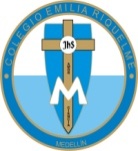 DOCENTE: ALEXANDRA OCAMPO LONDOÑOÁREA: CIENCIAS NATURALES GRADO: NOVENOSEGUNDO PERIODO“Andemos con verdad, vivamos en verdad. Sí, amemos mucho a Dios en espíritu y en verdad. Esta es la base: humildad y amor. Humildad, silencio, adoración.” M.E.RACTIVIDADES SEMANA 5 (mayo 18-22)Buenos días queridas estudiantes, un saludo fraterno para todas ustedes y sus familias.Esta semana vamos a continuar trabajando la guía imprimible. En la clase virtual del Lunes explicaré sobre transferencia de calor por convección en líquidos y corrientes de convección. La actividad de esta semana consiste en realizar una serie de ejercicios prácticos, empleando material reciclable, con el objetivo de comprobar los movimientos de convección en los diferentes estados. Las pautas para su elaboración se las daré en clase.Las espero el lunes 18 de mayo, en el horario habitual.El enlace para acceder a Zoom, se los enviaré al grupo de WhatsApp.Cualquier inquietud, me pueden escribir a al WhatsApp: 3022249009 o al correo electrónico alexandra@campus.com.co.¡Gracias!Feliz y bendecido resto de día